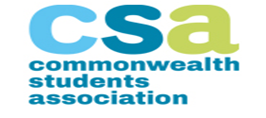 CSA Steering Committee 2.0Terms of Reference, Requirements and Duties for Incoming Regional RepresentativesIntroductionThis document seeks to guide the CSA Steering Committee 2.0 in their activities:CompositionFully constituted, the CSA Steering Committee 2.0, which took office as of September 2015 consists of:ChairpersonVice Chairperson, Democracy and ParticipationVice Chairperson, Advocacy and PartnershipsRegional Representative – Africa & Europe Regional Representative - AsiaRegional Representative - Caribbean & the AmericasRegional Representative - PacificIt shall also incorporate the following persons on ex-officio basis:Outgoing ChairpersonRepresentative from Commonwealth SecretariatOverall Terms of ReferenceThe following document refers to the Terms of Reference of the CSA Steering Committee 2.0Develop strategic direction of the Commonwealth Student Association, in continuation with the Strategic Plan developed by the Steering Committee 2012-2015.Develop and draft policy and procedures of the Commonwealth Student Association to be approved by CSA Congress.Working with the Commonwealth Secretariat, facilitate the ratification of the CSA Constitution (2015)Working with the Commonwealth Secretariat, facilitate the election of a CSA Executive Committee.Represent the Commonwealth Students’ Association at national, regional and international meetings.Identify partners and develop partnership plans in accordance to the CSA’s purposes, values and principles.To identify and develop any required services for CSA’s members.Produce quarterly status reports for students in the Commonwealth In consultation with students in the Commonwealth, identify and develop a campaign on a specific theme or for a specific cause.  Develop a sustainability and fund raising plan. Develop content for the Commonwealth Students’ Association website and other communication platforms. Provide general correspondence for the Commonwealth Student Association. Convene the next CSA Congress, which shall take place no more than 40 months after the Inaugural CSA Congress.1.3 Duration of OfficeThe Steering Committee assumed office three months after date of election, at the Inagural CSA Congress in Nassau Bahamas, i.e, September 25th, 2015, and shall be in office until the next CSA Congress.Subsequent incoming members of the Steering Committee shall assume office immediately after the selection process has been completed and the results have been officially announced.1.4 Meeting ScheduleMembers are to meet virtually at least once every month and at least once physically during their term in office.2.O CSA Regional Representatives 2.1.1 Overall PurposeCSA Regional Representatives support the overall governance of the CSA in their respective regions, which are: Africa & Europe; Asia; Caribbean & Americas and the Pacific. She/he is accountable to the CSA Congress as is the official liaison between the CSA and their region. The Regional representative is an advocate for young people in the Commonwealth; must be a committed advocate and ‘ambassador’ for the Association in the region and must be willing to support national youth Associations/bodies.  The Representative will coordinate and promote the work of the Association at the regional level.2.1.2 Qualification/skill/experienceThe regional representative is an experienced youth leader with good organizational skills. The Regional Representatives should have a good knowledge and understanding of the youth development issues, policy and development organizations in their regions.2.1.3 Main DutiesThe main duties of the Regional representative are to:Be the advocate for young people in the regionPromote the CSA through formal and informal networks at regional levelSupport the work of the CSA  in achieving its objectives outlined in the Strategic Plan Prepare for and attend Steering Committee meetingsPlan and conduct regional meetingsEnsure proper information for the members in the region Ensure that all the members organizations in the region are involved in the work of the CSA Prepare regional reports and updates to the Steering Committee    Represent the Association to the national youth organizations, governments, regional bodies, etc. Promote intra- regional networks with other and Non-Governmental OrganizationsWork with national youth bodies to expand CSA programmes in the countries in the regionBuild a closer relationship with governments, donors, Civil society organizations and other stakeholders in the regionSupport advocacy, lobbying and mainstreaming for youth development work within region.Represent the CSA at national/regional eventsCollate information from members and prepare/update a data base of membership organization in the region. 2.1.4 Time CommitmentThe Regional Representative should allow a minimum of 20 hours per week in order to successfully execute his/her duties.ClusterCompetencyDefinition	INTER-PERSONALWorking with OthersDevelops productive relationships with others, respecting cultural diversityINTER-PERSONALCommunicationExpresses information clearly and effectively; listens actively; correctly interprets messages and responds appropriately ensuring communication is tailored for the audience and reaches the appropriate stakeholdersINTER-PERSONALLeadership & DevelopmentProvides and communicates a clear vision, purpose and direction; serves as a role model; proactively develops strategies to achieve objectives. Empowers others to translate vision into results. Is decisive, shows courage to take unpopular stances and drives for change and improvement. Supports own and others’ development. EXPERTISEPlanning & AnalysisOrganizes and prioritizes tasks effectively, whilst monitoring performance against deadlines and milestones; interpreting relevant information effectively in the resolution of a range of issuesEXPERTISEDeveloping & Applying Professional ExpertiseSeeks to proactively develop own expertise, effectively applying knowledge to a range of issuesEXPERTISEManaging ResourcesEffectively identifies, deploys and directs resources, such as people or budget inter alia, in order to meet objectives/resultsPRINCIPLES & VALUESAccountabilityTakes ownership of all responsibilities and honors commitment, delivers output for which one has responsibility within prescribed time, cost and quality standards.PRINCIPLES & VALUESRespect for DiversityBuilding respect, tolerance and understanding of diversity amongst all staff in dealing with clients, external parties and other stakeholders.PRINCIPLES & VALUESAdhering to Principles & ValuesOperates in line with the values and principles of the Commonwealth, striving to support the Commonwealth in pursuit of its aimsDRIVEDecision MakingObjectively assesses available information, making effective decisions in relation to a variety of issues and taking ownership for themDRIVEAdapting & InnovatingCreates and develops pioneering process, strategy and/or solutions, adapting to changing circumstances and demonstrates flexibility where appropriate.DRIVELeadership & Development (strategic)Leadership & Development falls under Drive and Interpersonal Clusters.  See the Interpersonal Cluster for description. 